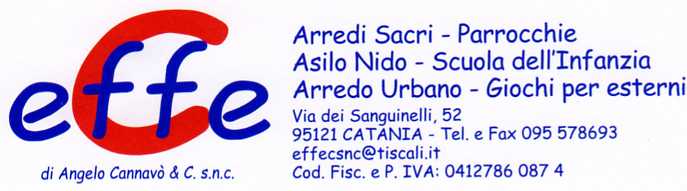 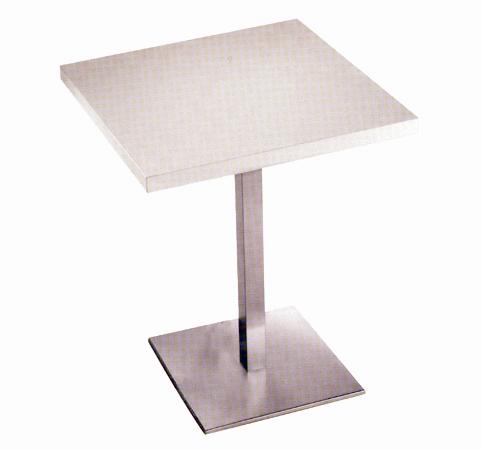 Descrizione:Tavolo bar,struttura in acciaio lucido o opaco, base aduna gamba centrale, bordatura in abs stondato, da 22mm. Disponibile in vari colori.Dimensione piano: 80x80 cmCodice: QT01001Categoria: Tavoli quadratiArredi per Asili, Scuole eComunità